от 27 апреля 2023 года										№ 427Об организации регулярной ярмарки В соответствии с Федеральным законом от 28 декабря 2009 года № 381-ФЗ 
«Об основах государственного регулирования торговой деятельности в Российской Федерации», Законом Нижегородской области от 11 мая 2010 года № 70-З «О торговой деятельности в Нижегородской области», постановлением Правительства Нижегородской области от 10 августа 2010 года № 482 «О мерах по реализации Федерального закона от 28 декабря 2009 года № 381-ФЗ «Об основах государственного регулирования торговой деятельности в Российской Федерации» на территории Нижегородской области», учитывая заявление директора муниципального унитарного предприятия «Шахунский городской рынок» администрация городского округа город Шахунья Нижегородской области  п о с т а н о в л я е т :1. Муниципальному унитарному предприятию «Шахунский городской рынок» организовать проведение регулярной ярмарки (выходного дня) с 1 мая 2023 года по 30 апреля 2024 года по адресу: Нижегородская область, городской округ город Шахунья,
 р. п. Вахтан, смежный земельный участок с северной стороны с земельным участком 
№ 13 по ул. Кооперативная.Специализация ярмарки – универсальная, режим работы ярмарки -  пятница, время работы: с 08.00. до 15.00.2. Организатору регулярной ярмарки обеспечить соблюдение требований, установленных законодательством Российской Федерации о защите прав потребителей, законодательством Российской Федерации в области обеспечения санитарно-эпидемиологического благополучия населения и ветеринарии, пожарной безопасности, общественного порядка.3.	Настоящее постановление вступает в силу после официального опубликования посредством размещения настоящего постановления в газете «Знамя труда» и в сетевом издании газеты «Знамя труда».4.	Управлению делами администрации городского округа город Шахунья обеспечить размещение настоящего постановления в газете «Знамя труда», в сетевом издании газеты «Знамя труда» и на официальном сайте администрации городского округа город Шахунья Нижегородской области.5. Контроль за исполнением настоящего постановления возложить на первого заместителя главы администрации городского округа город Шахунья Серова А.Д.Глава местного самоуправлениягородского округа город Шахунья							   О.А.Дахно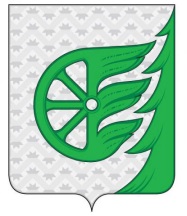 Администрация городского округа город ШахуньяНижегородской областиП О С Т А Н О В Л Е Н И Е